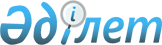 О внесении дополнений в некоторые нормативные правовые акты Агентства Республики Казахстан по регулированию и надзору финансового рынка и финансовых организацийПостановление Правления Агентства Республики Казахстан по регулированию и надзору финансового рынка и финансовых организаций от 25 января 2008 года № 05. Зарегистрировано в Министерстве юстиции Республики Казахстан 19 февраля 2008 года № 5141

      В целях совершенствования нормативных правовых актов, регулирующих деятельность банков второго уровня, страховых (перестраховочных) организаций, накопительных пенсионных фондов, Правление Агентства Республики Казахстан по регулированию и надзору финансового рынка и финансовых организаций (далее - Агентство)  ПОСТАНОВЛЯЕТ : 

      1. Утратил силу постановлением Правления Национального Банка РК от 24.02.2012 № 91 (вводится в действие по истечении десяти календарных дней после дня его первого официального опубликования).

      2. Утратил силу постановлением Правления Национального Банка РК от 26.03.2012 № 129 (вводится в действие по истечении десяти календарных дней после дня первого официального опубликования).

      3. Утратил силу постановлением Правления Национального Банка РК от 24.02.2012 № 93.

      4. Настоящее постановление вводится в действие по истечении четырнадцати дней со дня государственной регистрации в Министерстве юстиции Республики Казахстан. 

      5. Департаменту стратегии и анализа (Дилимбетова Г.А.): 

      1) совместно с Юридическим департаментом (Сарсенова Н.В.) принять меры к государственной регистрации в Министерстве юстиции Республики Казахстан настоящего постановления; 

      2) в десятидневный срок со дня государственной регистрации в Министерстве юстиции Республики Казахстан настоящего постановления довести его до сведения заинтересованных подразделений Агентства, банков второго уровня, Объединения юридических лиц "Ассоциация финансистов Казахстана". 

      6. Службе Председателя принять меры к публикации настоящего постановления в средствах массовой информации Республики Казахстан. 

      7. Контроль за исполнением настоящего постановления возложить на Председателя Агентства Бахмутову Е.Л.        Председатель 
					© 2012. РГП на ПХВ «Институт законодательства и правовой информации Республики Казахстан» Министерства юстиции Республики Казахстан
				